Raspberry Pi Net 17th March, 2024 Chief W4RFJMy Inspiration and Motivation was wrapped in my pursuit of finding ways to interface a computer to real world and real time environments.I started many years ago with Microchip devices and reveled in their ability to accept and output analog and digital signals. There were a lot of different embedded systems available but most if not all available relied upon a RISC computer system. (Reduced Instruction Set Computer)When the first Pi was made available, I noticed that the same capability of microchip processors was being made available to a Linux Operating system.A powerful feature of the Raspberry Pi is the row of GPIO (general-purpose input/output) pins along the top edge of the board. A 40-pin GPIO header is found on all current Raspberry Pi boards, although it is unpopulated on Raspberry Pi Zero, Raspberry Pi Zero W, and Raspberry Pi Zero 2 W. The GPIO headers on all boards have a 0.1in (2.54mm) pin pitch.Chief W4RFJ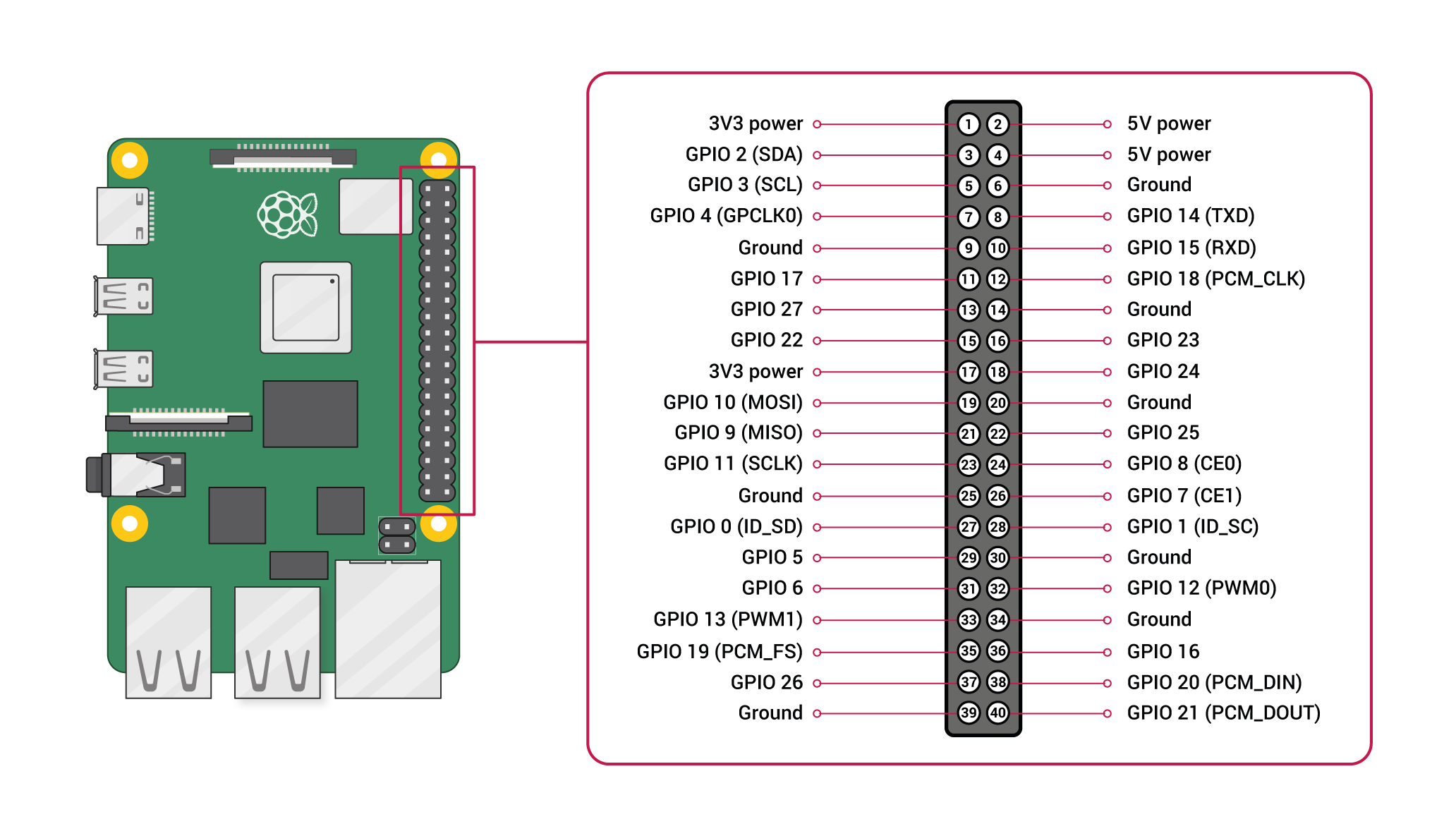 Any of the GPIO pins can be designated in software as an input or output pin and used for a wide range of purposes.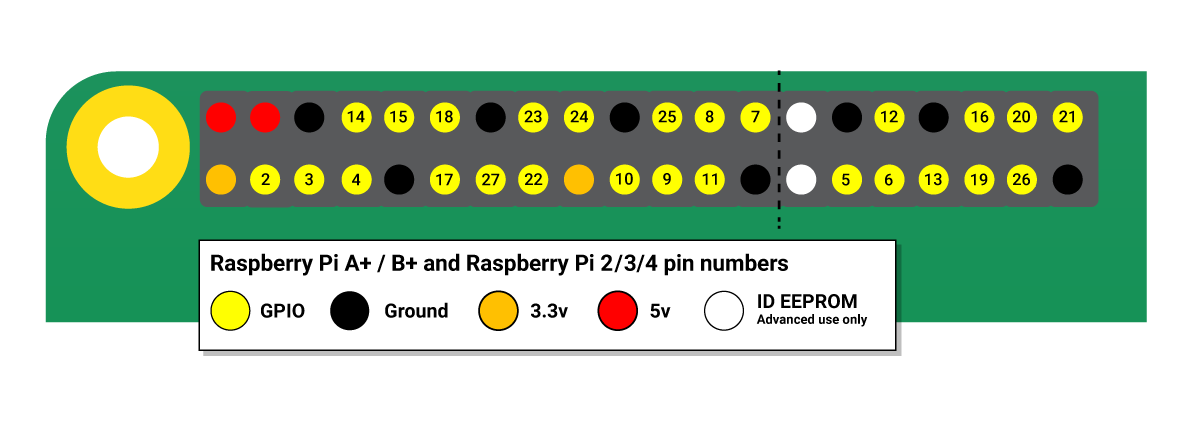 VoltagesTwo 5V pins and two 3.3V pins are present on the board, as well as a number of ground pins (GND), which cannot be reconfigured. The remaining pins are all general-purpose 3.3V pins, meaning outputs are set to 3.3V and inputs are 3.3V-tolerant.OutputsA GPIO pin designated as an output pin can be set to high (3.3V) or low (0V).InputsA GPIO pin designated as an input pin can be read as high (3.3V) or low (0V). This is made easier with the use of internal pull-up or pull-down resistors. Pins GPIO2 and GPIO3 have fixed pull-up resistors, but for other pins this can be configured in software.Other functionsAs well as simple input and output devices, the GPIO pins can be used with a variety of alternative functions, some are available on all pins, others on specific pins.PWM (pulse-width modulation)Software PWM available on all pinsHardware PWM available on GPIO12, GPIO13, GPIO18, GPIO19SPISPI0: MOSI (GPIO10); MISO (GPIO9); SCLK (GPIO11); CE0 (GPIO8), CE1 (GPIO7)SPI1: MOSI (GPIO20); MISO (GPIO19); SCLK (GPIO21); CE0 (GPIO18); CE1 (GPIO17); CE2 (GPIO16)I2CData: (GPIO2); Clock (GPIO3)EEPROM Data: (GPIO0); EEPROM Clock (GPIO1)SerialTX (GPIO14); RX (GPIO15)GPIO pinoutA GPIO reference can be accessed on your Raspberry Pi by opening a terminal window and running the command pinout. This tool is provided by the GPIO Zero Python library, which is installed by default in Raspberry Pi OS.PermissionsIn order to use the GPIO ports, your user must be a member of the gpio group. The default user account is a member by default, other users need to be added manually.sudo usermod -a -G gpio <username>Not going to get into…GPIO in PythonUsing the GPIO Zero library makes it easy to control GPIO devices with Python. The library is comprehensively documented at gpiozero.readthedocs.io.LEDTo control an LED connected to GPIO17:from gpiozero import LEDfrom time import sleepled = LED(17)while True:    led.on()    sleep(1)    led.off()    sleep(1)Run this in an IDE like Thonny, and the LED will blink on and off repeatedly.LED methods include on(), off(), toggle(), and blink().ButtonTo read the state of a button connected to GPIO2:from gpiozero import Buttonfrom time import sleepbutton = Button(2)while True:    if button.is_pressed:        print("Pressed")    else:        print("Released")    sleep(1)Button functionality includes the properties is_pressed and is_held; callbacks when_pressed, when_released, and when_held; and methods wait_for_press() and wait_for_release.Button and LEDTo connect the LED and button together, you can use this code:from gpiozero import LED, Buttonled = LED(17)button = Button(2)while True:    if button.is_pressed:        led.on()    else:        led.off()Alternatively:from gpiozero import LED, Buttonled = LED(17)button = Button(2)while True:    button.wait_for_press()    led.on()    button.wait_for_release()    led.off()or:from gpiozero import LED, Buttonled = LED(17)button = Button(2)button.when_pressed = led.onbutton.when_released = led.offGoing furtherThe Raspberry Pi Press book Simple Electronics with GPIO Zero.https://github.com/raspberrypipress/released-pdfs/raw/main/simple-electronics-with-gpio-zero.pdfNoteThe GPIO pin numbering scheme is not in numerical order. GPIO pins 0 and 1 are present on the board (physical pins 27 and 28), but are reserved for advanced use. WarningWhile connecting simple components to the GPIO pins is perfectly safe, it’s important to be careful how you wire things up. LEDs should have resistors to limit the current passing through them. Do not use 5V for 3.3V components. Do not connect motors directly to the GPIO pins, instead use an H-bridge circuit or a motor controller board. 